目  录1.	软硬件版本	32.	实现过程	33.	项目讲解	33.1.	PLC项目1程序介绍	33.2.	PLC项目2程序介绍	54.	实验现象	6软硬件版本嵌入式控制器：CX5130-0125（wes7系统，TwinCAT 3.1 4024）编程电脑TwinCAT软件：TwinCAT 3.1 Build 4024.7实现过程本案例通过CX5130控制器让两个PLC项目都实现掉电保持功能实现顺序：每个PLC项目都调用FB_S_UPS_CX51x0功能块实现1s UPS功能，注意本案例中写完掉电保持数据文件后不立即关机（eUpsMode设置为eSUPS_WrPersistData_NoShutdown）在第一个PLC项目通过FB_S_UPS_CX51x0功能块中输出管脚eState判断掉电保持文件是否写成功，然后通过变量链接的方式把断电保持写完成的信号传给第二个PLC项目中第二个PLC项目同样通过FB_S_UPS_CX51x0功能块中输出管脚eState判断掉电保持文件是否写成功当两个PLC项目都实现掉电保持文件的写入成功后，在PLC项目2中触发关机功能块，实现控制器的关机最后，两个PLC项目都通过FB_S_UPS_CX51x0功能块中输出管脚eState来记录断电的次数。项目讲解PLC项目1程序介绍主要通过变量和程序来介绍PLC项目1建立变量本案例中主要介绍两类变量，第一类是局部变量中的断电保持变量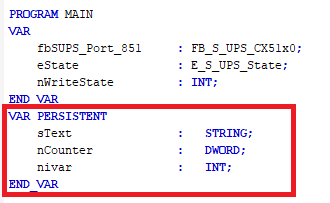 第二类是全局变量中用于状态交互的变量，在全局变量中建立输出变量bWriteDoneQ，其中bWriteDoneQ是断电保持文件写完成的标志，并通过变量链接的方式把bWriteDoneQ传输给PLC项目二。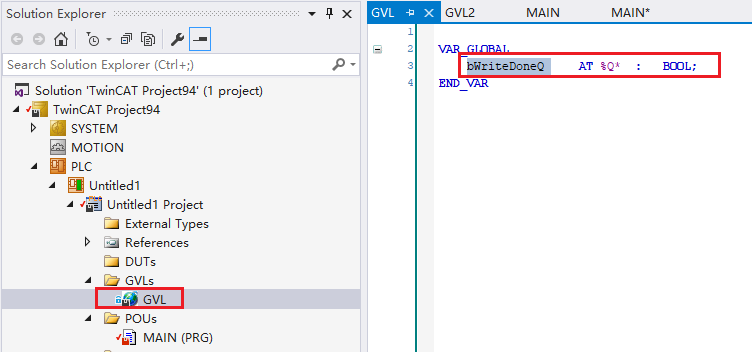 程序编程本案例中，程序编程主要分为三个部分第一部分，调用FB_S_UPS_CX51x0功能块实现1s UPS功能，注意本案例中写完掉电保持数据文件后不立即关机（eUpsMode设置为eSUPS_WrPersistData_NoShutdown），通过该功能块，当断电的时候，实现掉电保持数据文件的写入。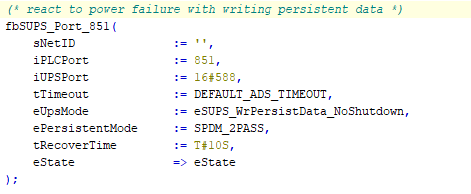 FB_S_UPS_CX51x0功能块介绍第二部分，通过eState来判断掉电保持数据文件是否写完成，如果写完成GVL.bWriteDoneQ为TRUE。其中在断电保持文件写入过程中，eState变化顺序为: eSUPS_PowerOK——eSUPS_WritePersistentData——eSUPS_WaitForRecover——eSUPS_PowerFailure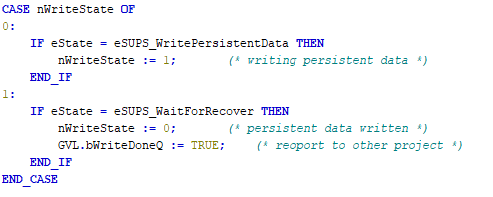 第三部分，通过FB_S_UPS_CX51x0功能块中输出管脚eState记录控制器供电异常的次数。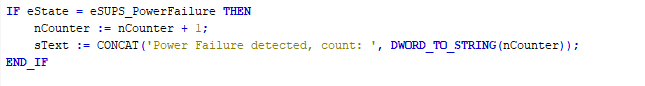 PLC项目2程序介绍PLC项目2和项目1的编程大同小异，主要介绍项目2中与项目1的不同之处。建立变量在全局变量中建立输入变量bWriteDoneQ1，把bWriteDoneQ1和PLC项目1中变量bWriteDoneQ进行绑定，这样就可以实现把bWriteDoneQ传输给PLC项目二。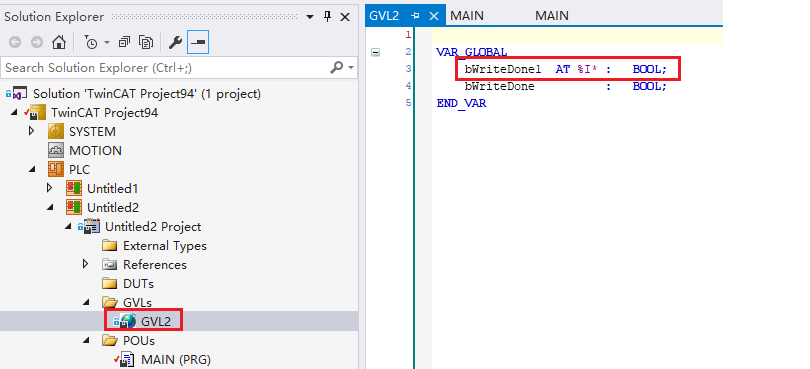 程序编程PLC项目2和项目1相比，主要多了一部分功能，就是实现关机功能。当两个项目中的断电保持文件都写完成之后，实现控制器的关机。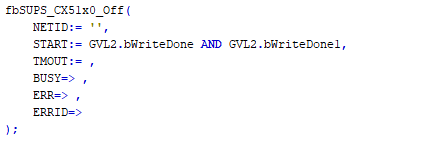 变量链接把PLC项目1中的变量GVL. bWriteDoneQ和PLC项目2中的GVL2.bWriteDoneQ1进行变量绑定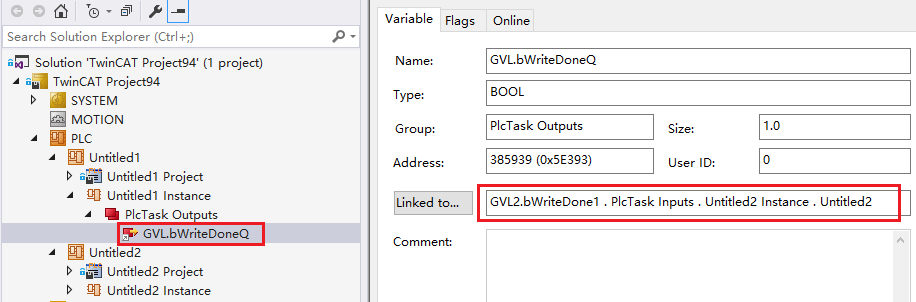 实验现象下载控制程序，程序在线，对PLC项目1中变量nivar赋值5，对PLC项目2中变量nivar赋值10， 接下来对控制器断电，然后再次上电，在线查看这两个变量，可以看到这两个变量的值还是分别是5，10；除此之外，sText记录电源断电的次数PLC项目1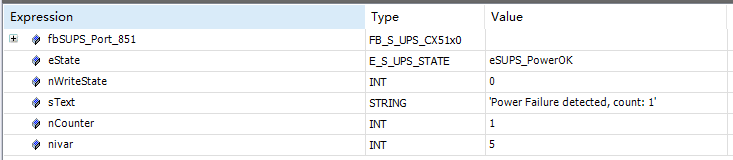 PLC项目2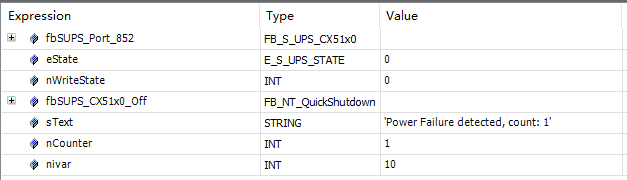 注意：如果不用本案例的方法实现，可能会导致整个工程无法实现断电保持的功能或者仅仅只有单个PLC项目才有断掉保持功能。上海（ 中国区总部）中国上海市静安区汶水路 299 弄 9号（市北智汇园）电话: 021-66312666		传真: 021-66315696		邮编：200072北京分公司北京市西城区新街口北大街 3 号新街高和大厦 407 室电话: 010-82200036		传真: 010-82200039		邮编：100035广州分公司广州市天河区珠江新城珠江东路16号高德置地G2603室电话: 020-38010300/1/2 	传真: 020-38010303		邮编：510623成都分公司成都市锦江区东御街18号 百扬大厦2305 房电话: 028-86202581 		传真: 028-86202582		邮编：610016作者：蔡进忠  徐樱樱蔡进忠  徐樱樱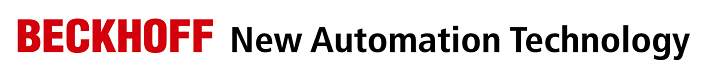 中国上海市静安区汶水路 299 弄 9-10 号市北智汇园4号楼（200072）TEL: 021-66312666FAX: 021-66315696职务：技术支持部技术工程师中国上海市静安区汶水路 299 弄 9-10 号市北智汇园4号楼（200072）TEL: 021-66312666FAX: 021-66315696日期：2020-09-1102020-09-110中国上海市静安区汶水路 299 弄 9-10 号市北智汇园4号楼（200072）TEL: 021-66312666FAX: 021-66315696邮箱：yy.xu @beckhoff.com.cnyy.xu @beckhoff.com.cn中国上海市静安区汶水路 299 弄 9-10 号市北智汇园4号楼（200072）TEL: 021-66312666FAX: 021-66315696电话：中国上海市静安区汶水路 299 弄 9-10 号市北智汇园4号楼（200072）TEL: 021-66312666FAX: 021-66315696TwinCAT 3多个PLC项目使用1s UPS掉电保持功能摘  要：对于一台控制器中，有多个PLC项目，每个PLC中又使用1s UPS功能块实现掉电数据保持功能。本案例就通过多个PLC项目都调用1s UPS功能块，并且通过变量链接方式实现不同PLC项目中掉电数据的状态交互，从而来实现断电保持功能。关键字：1s UPS ，多个PLC项目，数据保持附  件：历史版本：免责声明：我们已对本文档描述的内容做测试。但是差错在所难免，无法保证绝对正确并完全满足您的使用需求。本文档的内容可能随时更新，也欢迎您提出改进建议。参考信息：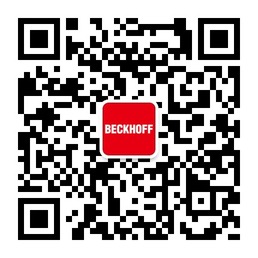 请用微信扫描二维码通过公众号与技术支持交流请用微信扫描二维码通过公众号与技术支持交流倍福中文官网：https://www.beckhoff.com.cn/请用微信扫描二维码通过公众号与技术支持交流倍福虚拟学院：https://tr.beckhoff.com.cn/请用微信扫描二维码通过公众号与技术支持交流招贤纳士：job@beckhoff.com.cn技术支持：support@beckhoff.com.cn产品维修：service@beckhoff.com.cn方案咨询：sales@beckhoff.com.cn